Escola Municipal de Educação Básica Alfredo Gomes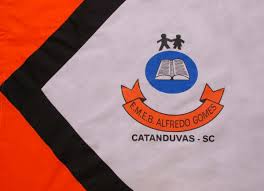 Catanduvas, MAIO DE 2020.Diretora: Ivania Ap. Nora Assessora Técnica Pedagógica: Simone Andréa CarlAssessora Técnica Administrativa: Tania N. de ÁvilaProfessora: Marlí BobellaTurma: 4º ano matutino       Atividades para semana de 25 à 29 de maio.                                Atividades de MatemáticaVeja as informações:       Um bimestre tem 2 meses;       Um trimestre tem 3 meses;       Um semestre tem 6 meses;        Uma década são 10 anos;       Um século são 100 anos;       Um milênio tem 1.000 anos.Responda:Quantos meses são:2 bimestres3 trimestres5 trimestres8 bimestresQuantos anos são:6 semestres2 décadas3 séculos5 séculos3- Os séculos são indicados em algarismos romanos e referem-se a um determinado período. Observe e responda: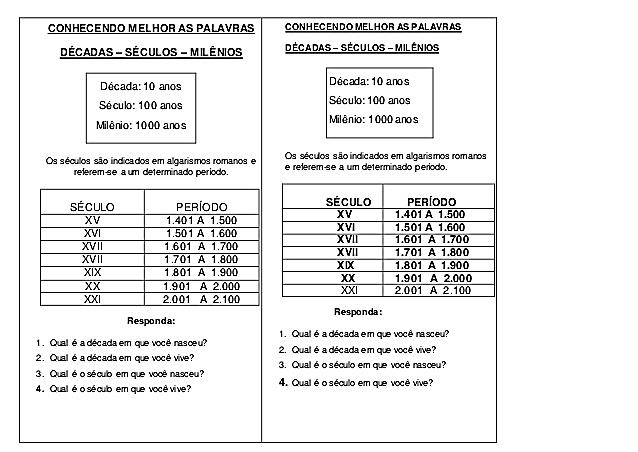 Em que século você nasceu?Em qual século nasceram seus pais?